   SEMANA DEL 17 DE ENERO AL 21 DE ENERO DE 2022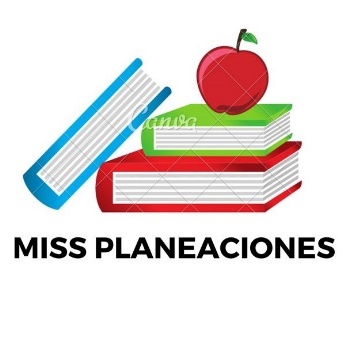 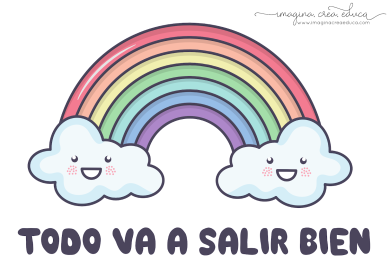  PLAN DE TRABAJOESCUELA PRIMARIA:  _______	SEGUNDO GRADO	MAESTRO (A): _____________Modalidad: (  ) presencial (  )virtualMISS PLANEACIONES  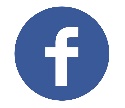 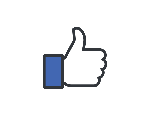 Si te gustan nuestras planeaciones regálanos un like en nuestra página de Facebook.  https://www.facebook.com/Miss-Planeaciones-100780128994508/ASIGNATURAAPRENDIZAJE ESPERADOACTIVIDADESIndicaciones del maestro según la nueva modalidadLUNES Educación SocioemocionalDescribe cómo la emoción básica de sorpresa le permite concentrar su atención ante situaciones novedosas de su entorno inmediato.A las noticias o situaciones que no nos esperamos les denominamos sorpresas, pueden dejarnos con la boca abierta.Piensa en una situación donde hayas experimentado la emoción de la sorpresa en el transcurso de tu vida, escríbela en tu libreta con su respectivo dibujo.LUNESConocimiento del medioReconoce los órganos de los sentidos, su función y practica acciones para su cuidado.Valoro mi sentido del oído.Escribe y responde en tu cuaderno:¿Cómo cambiaria tu vida sin el sentido de la oído?¿De qué manera el sentido del oído nos ayuda a conocer el mundo?Escribe 3 acciones que puedes hacer para cuidar tu sentido del oído.Realiza la página 75 de tu libro de conocimiento.LUNESLengua maternaUtiliza los acervos disponibles para seleccionar, explorar y leer diversos materiales de lectura. Elige, con base en sus preferencias, un material de lectura. Explora, lee y relee el material de lectura elegido con ayuda del profesor si es necesario.Piensa y selecciona 5 cuentos que conozcas o libros que hayas leído para recomendarlos con otras personas.Lee y analiza las páginas 62 y 63 de tu libro de español. Vida saludablePractica hábitos de higiene personal y limpieza del entorno que le ayudan a cuidar a salud.¿Colaboras en acciones de higiene en tu casa o comunidad? Piensa y escribe acciones que puedes hacer a tu edad para mantener limpio tu hogar o tu comunidad.ASIGNATURAAPRENDIZAJE ESPERADOAPRENDIZAJE ESPERADOACTIVIDADESIndicaciones del maestro según la nueva modalidadMARTES Lengua maternaReconoce en los textos las palabras que pueden ser sustituidas por otras similares y que transforman el sentido del texto, pero que conservan el ritmo y la rima.Reconoce en los textos las palabras que pueden ser sustituidas por otras similares y que transforman el sentido del texto, pero que conservan el ritmo y la rima.Compara las dos versiones de una copla tradicional, fueron sustituidas algunas palabras transformando el sentido del texto,  crea una tercera versión en tu libreta, sustituyendo algunas palabras. 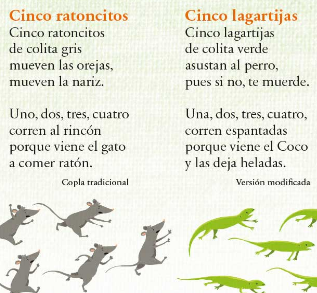 Lee y analiza la página 65 de tu libro de español.MARTES MatemáticasEstima, compara y ordena eventos usando unidades convencionales de tiempo: día, semana, mes y año.Estima, compara y ordena eventos usando unidades convencionales de tiempo: día, semana, mes y año.Contesta las siguientes preguntas en tu libreta:¿Para qué nos sirve el calendario?¿Cuántos meses tiene un calendario?¿Cuántos días tiene el calendario 2021?¿Cuál es tu mes favorito del año? ¿Por qué?Realiza la página 82 de tu libro de matemáticas.MARTESFormación Cívica y ÉticaReconoce relaciones de reciprocidad en los grupos en los que participa y valora las que le dan identidad.Reconoce relaciones de reciprocidad en los grupos en los que participa y valora las que le dan identidad.Expresa ¿cómo te sientes cuando ayudas a los demás? ¿Esperas recibir algo a cambio? ¿Te gustaría que te trataran como tras tu a los demás? ¿Qué es la reciprocidad?Lee  y analiza la pagina 54 y 55 de tu libro de formación. ASIGNATURAAPRENDIZAJE ESPERADOAPRENDIZAJE ESPERADOACTIVIDADESIndicaciones del maestro según la nueva modalidadMIÉRCOLES  Conocimiento del medioReconoce los órganos de los sentidos, su función y practica acciones para su cuidado.Reconoce los órganos de los sentidos, su función y practica acciones para su cuidado.Título: sonidos que me rodean.Escribe y dibuja por lo menos 5 sonidos que sueles escuchar con cotidianidad en el lugar donde vives por ejemplo:La bocina del señor de las tortillas.Realiza la página 76 y 77 de tu libro de conocimientoMIÉRCOLES  Lengua maternaRevisa y corrige el texto con ayuda de alguien más, al hacerlo reflexiona sobre: • la escritura convencional de las palabras; • el uso de mayúsculas y minúsculas; • el uso del punto final, el punto y aparte y las comas en las enumeraciones.Revisa y corrige el texto con ayuda de alguien más, al hacerlo reflexiona sobre: • la escritura convencional de las palabras; • el uso de mayúsculas y minúsculas; • el uso del punto final, el punto y aparte y las comas en las enumeraciones.Realiza el siguiente ejercicio en tu libro de español, si no lo tienes escribe la actividad en tu cuaderno.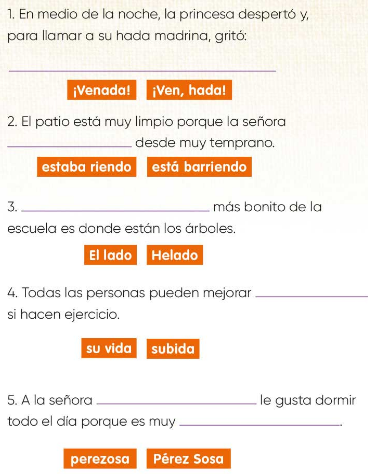 Realiza la página 66 de tu libro de español.MIÉRCOLES MatemáticasEstima, compara y ordena eventos usando unidades convencionales de tiempo: día, semana, mes y año.Estima, compara y ordena eventos usando unidades convencionales de tiempo: día, semana, mes y año.En tu libreta dibuja el calendario de las fases lunares del mes de febrero del presente año.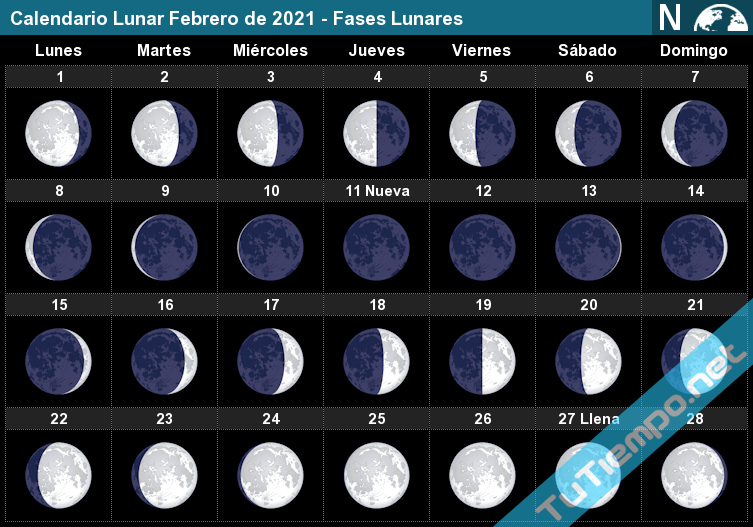 Realiza la página 83 y 84 de tu libro de matemáticas.Formación cívica Reconoce relaciones de reciprocidad en los grupos en los que participa y valora las que le dan identidadReconoce relaciones de reciprocidad en los grupos en los que participa y valora las que le dan identidadOrdena las situaciones de convivencia escolar. Anota 1 a la que mas te gusta y 4 a la que menos te agrade.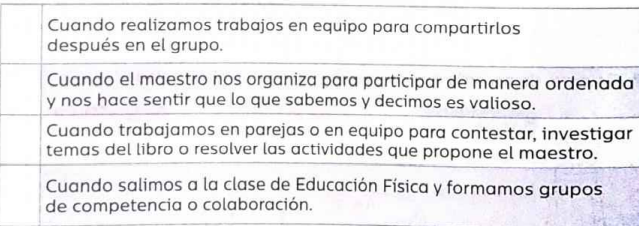 ASIGNATURAAPRENDIZAJE ESPERADOAPRENDIZAJE ESPERADOACTIVIDADESIndicaciones del maestro según la nueva modalidadJUEVESMatemáticas Lee, escribe y ordena números naturales hasta 1000. Lee, escribe y ordena números naturales hasta 1000.Completa la tabla con la siguiente información: Adolfo tiene una huerta de manzanas, las empaqueta en cajas de 55 manzanas cada una, ayúdalo a empacar y a organizar las manzanas para su distribución. Realiza la página 85 y 86 de tu libro de matemáticas.JUEVES Conocimiento del medioReconoce los órganos de los sentidos, su función y practica acciones para su cuidado.Reconoce los órganos de los sentidos, su función y practica acciones para su cuidado.Comenta con tus padres como te sientes cuando hay mucho ruido en el salón de clases, piensa en reglas que puedas implementar al reglamento del aula para disminuir el ruido, escríbelas en tu cuaderno. Realiza la página 78 de tu libro de conocimientoJUEVES Lengua maternaEscribe un texto breve sobre un tema cultural atendiendo que no se desvíe del tema a lo largo de su producción escrita.Escribe un texto breve sobre un tema cultural atendiendo que no se desvíe del tema a lo largo de su producción escrita.Escribe un texto sobre la crianza de algunos animales de tu comunidad, escoge el que consideres más interesante y checa que el texto que escribas tenga sentido de principio a fin. ASIGNATURAAPRENDIZAJE ESPERADOAPRENDIZAJE ESPERADOACTIVIDADESIndicaciones del maestro según la nueva modalidadVIERNESMatemáticasMatemáticas  Lee, escribe y ordena números naturales hasta 1000.Escribe el nombre de las siguientes cifras numéricas:345: ___________72: ____________16: ____________293: __________452: __________931: ___________Realiza la página 87 y 88 de tu libro de matemáticas.VIERNESConocimiento del medioConocimiento del medioReconoce los órganos de los sentidos, su función y practica acciones para su cuidado.¿Haz escuchado hablar sobre la lengua de señas?, Sirve para comunicarnos con las personas que no nos pueden escuchar, intenta practicar las letras del abecedario que aparecen en la siguiente imagen. 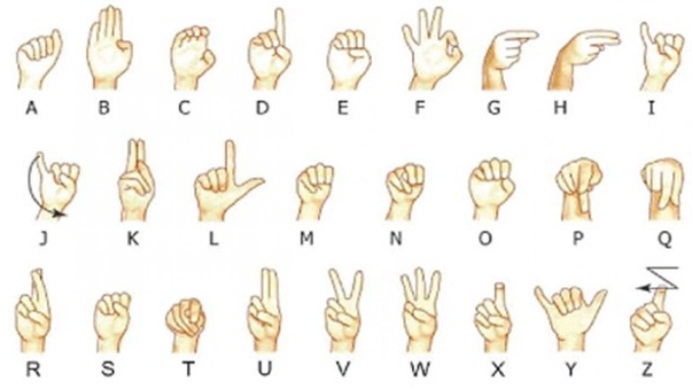 Realiza la página 80 y 81 de tu libro de conocimientoVIERNESEducación socioemocionalEducación socioemocionalReconoce las habilidades personales y sociales movilizadas por la sorpresa para indagar situaciones novedosas de su contexto.Reconoce las habilidades personales y sociales que consideras tienes, después dibuja en tu cuaderno una habilidad que te caracterice. VIERNES